     		  Challenge   Donder nu maar op, ik wil rust in mijn kop!                  Werkboek dag 2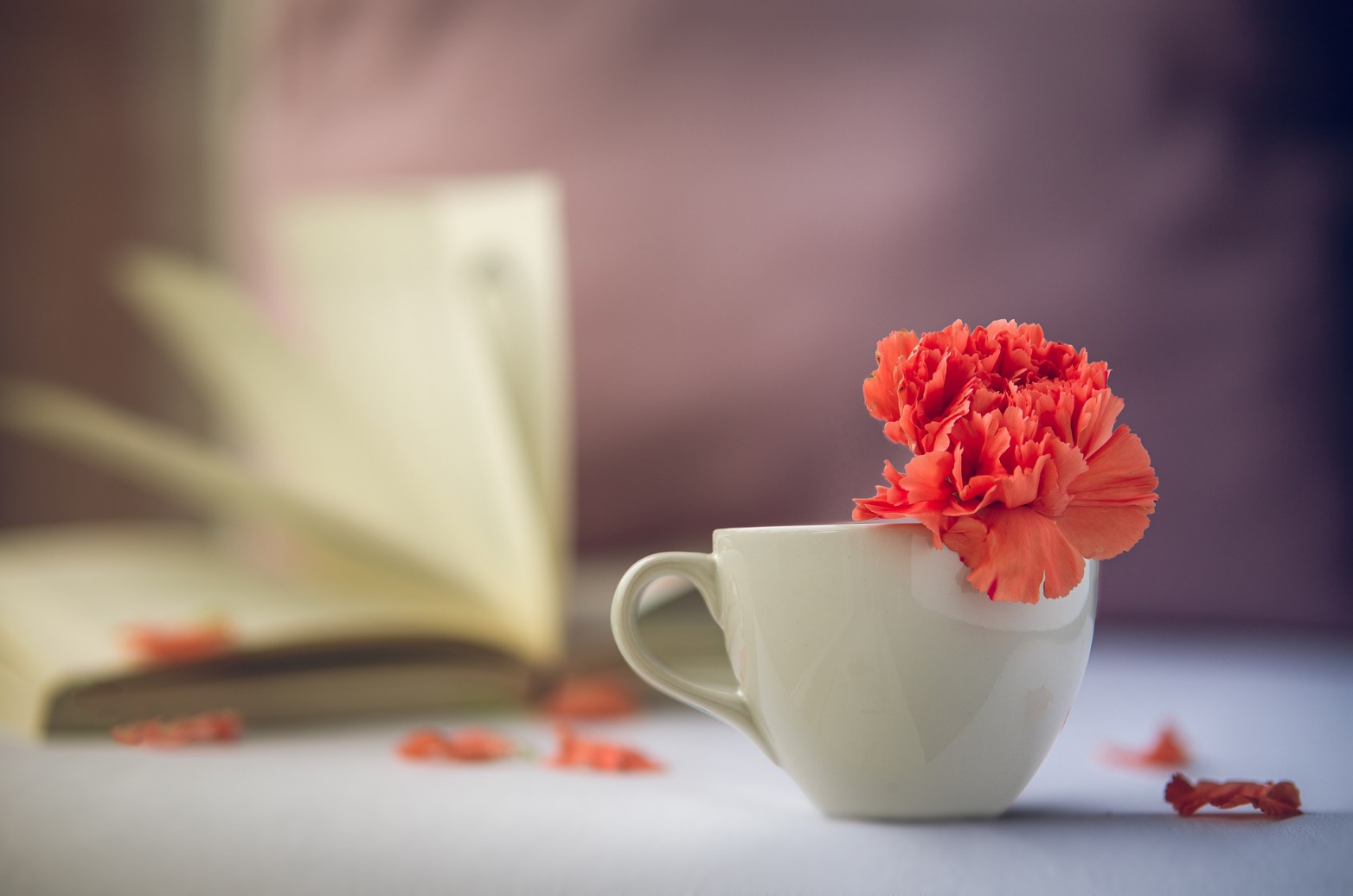 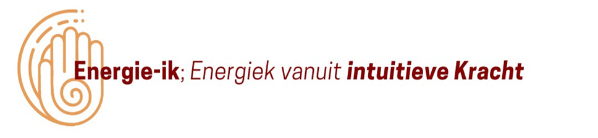 ADEMHALINGS OEFENING1e oefening.Het moment waarop ik de oefening deed:…………………………………………………………………………………………………………………………………………………………………Mijn doel was:…………………………………………………………………………………………………………………………………………………………………Mijn ervaring was: …………………………………………………………………………………………………………………………………………………………………………………………………………………………………………………………………………………………………………………………………………………………………………………………………………………………………………………………………………………………………………………………………………………………………………………………………………………………………………………………………………2e oefening.Het moment waarop ik de oefening deed:…………………………………………………………………………………………………………………………………………………………………Mijn doel was:…………………………………………………………………………………………………………………………………………………………………Mijn ervaring was: …………………………………………………………………………………………………………………………………………………………………………………………………………………………………………………………………………………………………………………………………………………………………………………………………………………………………………………………………………………………………………………………………………………………………………………………………………………………………………………………………………3e oefening.Het moment waarop ik de oefening deed:…………………………………………………………………………………………………………………………………………………………………Mijn doel was:…………………………………………………………………………………………………………………………………………………………………Mijn ervaring was: …………………………………………………………………………………………………………………………………………………………………………………………………………………………………………………………………………………………………………………………………………………………………………………………………………………………………………………………………………………………………………………………………………………………………………………………………………………………………………………………………………Stuur je ingevulde werkboek uiterlijk donderdag naar nicole@energie-ik.nl en maak kans op een Reiki-afstandsbehandeling!